ННСТРVКЦНЯ ПО ПPOBEPKE Н ОЦЕННВАННЮ РАБОТУЧАЩНХСЯ  ПО ЛНТЕРАТУРЕ'Систеwао деаиванияsіюанеаацноьвойработы по лжтера	еХритерии  ттроверии  и  оуевивавия вътолттевиязадавий  1.1.1 и 1.1.2,  1.2.1 и 1.2.2,требующнх  ваписавия  связвого ответа об%мом 3—5 предложевийУказание на Фъём уеловно; оценка ответа зависит от его еодержа- тельноетя (при  наличии  глубоких  знаний  экзаменуемый  может ответить в большем объёме; при умении точно формулировать свои мъіели экза- менуемый  может  достаточно  полно ответить в меньшем объёме).Если при проверке задания указанной группв эксперт по первому критерию ставит 0 баллов, задание считается невыполненным  и  по дру- гим критериям не оцениваетея (в протокол проверки ответов  выетавля- ется  0 баллов).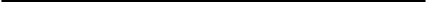 '  Использованы   материалы  сайта  http ://www.fipi.ru.54Кршерии проверни и оцевивавня аьтоивепиятребующих вапнсавия саяавого ответа Ф%мом 5—8 предложевнйУказание на оШём уеловно; оценка ответа павипит от ею содерща- тельноети (при  наличии  глубоких  знаний акпаменуемый  может ответить в большем объёме; при умении точно формулировать свои мысли пкпа- менуемый  может  достаточно  полно ответить в меньшем оШёме).Если при проверке задания укапанной группы эксперт по первому критерию ставит 0 баллов, пвдание считается невыполненным  и  по дру- жм критериям не оцениваетея (в протокол проверки  ответов  выетавля- ется  0 баллов).Прюерии проверки и оцепивавня вьгтіолвевия задавий 2.1—2.4, требующнх  ваписавия  сошівевия  (в об%ме  ве  мевее  2Ш слов)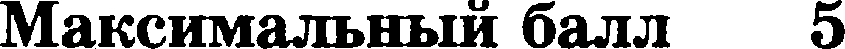 Среди плти критериев, по которые одениваетсл сочинение, пер- вый критерий (*оАершательныи а пект) явл*етс* гл нын. Е ли при проверкесочиненил экспертпоперво критериюстаъит0батлов, aa- дЮие пчитаетея невыполненным и по другим критериям не оценивается (в протокол проверки ответов выставляетея 0 баллов).При оценке выполнения зцданий части 2 следует учитывать оШём налисанного сочинения. Экзаменуемым рекомендован оШём не  менее 200 плов. Еели в сочинении менее 150 плов (подпчёт плов включает все плова, в том чиеле и плужебные), то такая раФта считается невыпол- ненной и оценивается О баллов.При объёме работы от 150 до 200 плов предельпое количество ошибок  для каждого бвлльного уровня не меняется.56Поеему wхвоввхки іхривххахгг ложь ХлестаковаЇ'ЇДи7і7іиВ+О,	KOTOpoÈ    пребаіВааіх     уеорнпіе    vинОВНИКи,    наруіии7іострашное іtЗВесТие — приехал реВизор. ОхВаченные сТрахом (‹.городни- чий и прочие е pФocTblO ВСТают eO СВОих етульеВ'›, ‹городничий, под- ходя  ii  тряеяСь  Всем  телом,   еііліlТСЯ   ВЫРОВОЈЗИТЬ є),   ЧИНОВНИКИ   НЈЗИНИМ&- ЮТ за реВизора пршзжего петербурнкого  региетратора,  ебиТые с толкуего еамоуверенностью и  ‹вюличной»   манерой  поВедения (+...начальпикоТделения   СО  MHOÏÏ  на   дружесной  нore.  Птак   удариТ  по  плечу: +Приходи,браТец,  оФдатьl›1  Н   ТОлько  на  дВе  минутв  захоВ жу	департаменТ,  о  теМтолько,   чтобы   СК8зать:    ‹:ЗТО   ВОТ   Т8Н,   ЗТО   ВОТ  Так!> , а   там	уж   чіІНОВНИКдля письма,  этакая крыса, пером только  — тр, тр... пошёл  пИсаТь'›).МНіімьтй ревизор ХлесТ8НОВ, котОр£•lй «е Пуіикиньтм на дружеекой ноге», — мираж, призрак. Шому призраку и начинаюТ угождать чи- НОВНИКи. В равеказах Шеетакова пQO,O,CT8eT МИЈЗаНtный  мир  nerep6ypra, его  кріівое  оТражеііие,   город-пріізрак.   ХлееТакОВ   ЯВляеня   МИражом пе58только для чиновников. Он сам верит  в св% могущество  и  не удивляет-  пя повышенному  вниманию  чиновников  к своей персоне.Сопоставьте стихотворевне М.Ю. Лермоптова  «Поэт» с  приведёввьтм  виже  стихотворепием А.С. Пунікива«Поэт».Чем  похоже  вопло@евие  темъі поэзии?Главная тема двух стихотворений — назначение  попта  и  поэзии. Оба поэта признают божептвенную природу поэтичепкого таланта: «но лишь божеетвенный  глагол  JJ  До плуха чугкого  коснётся...»  (А.С. Пуш-кин), «Твой стих, как божий Ащ. носилпя над  толпой... >  (М.Ю.  Лер- монтов).Центральная проблема стихотворение Лермонтова — иомена поэта своему назяачению («...B наіи век ионеженный не так ли ты, поэт,ЈЈ Своёуіратил назначенье*) В стихотворении П кина схошая пробле- ма:  поэт-человек   в  обществе  и  попт,  приованный   на  вдохновенное  твор-чеетво, — в чём их рамичиеt (‹Молчит ею евятвя лира;//  Дутиа  вку-  шает  хлцднвй  еоя,//  И  меж  детей  ничтожнвх  мира,//   Бвть   может, воех  ничтощней  он»).Лермонтов в своём отихотворении использует аллегорию: иотория кинжала еопоотавлена  е еудьФй поэта (‹бееелавный  и безвреднай>).Пушкин прибегает к повтору эпитета «ничтожвмй+, изображая поэта в ‹заФтах еуетного евета+, и к сравнению (+как оробудивюийся о%л›) изФражая душу поэта, охваченного вдохновением.60Поеему Чаіщий Фречёв ва одивочеетво?тFope от yыat  —  *Фщественнвяt  комедия  е  еоциальRым  конфлик- том ‹века нынешнего+  и  •века  минувшего>.  Произведение  постршпо так, что Ф идеях еоцивльно-политических преобразовавий, о новой мо- рвли и етремлении к духовности на сцене говорит лишь Чацкий.Образ Чацкого — меньше всего портрет того или иною ревльного человека: это еобирательный Фраз, повый еоцивльный тип  эпохи. Рлавная его идея — гражданекое елужение, елужение ‹делу, а Re  ли- цам>. Такие герои призваны вяосить  в  общественную  жизнь  смысл, вести к новым целям, поэтому столкновение ЧацкоЮ и фамуеовского Фщеетва неизбежно.Чацкий выступает как Фличитель «века минувшего» . В ев%м про- грвммном монологе +А судьи ктоР» repoй выекввывает отношеше к мос- ковским нравам, к крепостному праву, к военной службе, к кумоветву и протекции.  Он  говорит  о своих  идеалах,  о тех  молодых  людях, кЮорые‹не трФуя ни мест, ни повышепья в чин, в науки вперят ум, алчущий познаний>. В друюм кульминациояном монологе, который являеюя и развязкой социвльного конфликта, «В той комнате незначащая встречал, Чацкий говорит о ‹ітуетом, раЬком, слепом подражанье> общества ино— етрЮному. И, несмотря на то, что здесь, в доме Фамуеова, он один, у Чацкого ееть еторонники, они предетавлены внееценшескими персона- жЮи (князь Фёдор, шемянник Тугоуховекой, двоюродный брат Скало- з@а, профессора педаюгичеекого института).Чацкий  деятелен,  полон  надежд,  искренне   верит   в   свои   ешы. Он иронично говорит о консервативной Москве, её заетойном, душном, подвижном быте:Что нового покажет мве Москва? Вчера был бал,  а завтра  будет два.Чацкий и фамуеовекое общество нееовмеетимы, у них разные идеалы, ценяости, цели, методы борьбы. Если сначала Чацкий длs Фа- мусова только ‹опасный человек t, который •вольность хочет пропове- дать»,    то    затем    ‹век    минувший»     выноеит     приговор:     «Шзумен по всему!» . Чацкий-сумасшедший обществу не етрашен. Он обречён на одиночество в мире фамуеовых. Ведь признать его взгляды правильны- ми, значит отказаться от своих убеждений, Фрапа  жизни,  а  это  невоз- можно,   поэтому  Чацкие  всегда  будут  одиноки  в  подобвом обществе.6162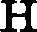 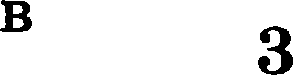 Чритерии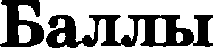 1. Глубива  приводимых  суждевнй  и убедительвость аргумевтова) экзаменуемый даёт прямой евязный ответ на вопрос, опира- ясь на авторекую позицию (при анализе етихотворений учиты- вая авторский замысел),при необходимости формулирует евою точку зрения, аргументирует свои тезисы,подтверждает евои мысли текетом, не подменяя анализ пepe- сказом текста;фактические ошибки и неточноети отсутствуют26) экзаменуемый понимает суть вопроса,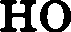 не  даёт  на него прямого ответа;и (или) искажает авторекую позицию (при анализе стихотворе- ний иекажает авторский замысел);и (или) ограничиваетея изложением евоей точки зрения; и (или) не все тезисы аргументярует;и  (или)  отчасти  подменяет  анализ  пересказом текета;и  (или)  допускает  1—2 фактические ошибки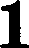 в)  экзаменуемый  не  справляется  к заданием:не даёт ответа  на вопрос;и  (или)  подменяет  анализ  перееказом текета;и (или) допускает более 2-х фактичееких ошибок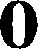 Кршерии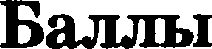 2.  Следовавие  пормам речи	а) допущено  не  Флее  2-х  речевых ошиФк;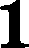 6) допущено более 2-х речевых ошибок0Мансимаю•вый балл3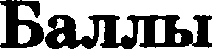 1. Умеяие сопостаалять художествевваіе проиаведевняа) экзаменуемый сравнивает тексты по указанному в звдании направлению анализа, умеет строить сравнительную характе- риетику26) экзаменуемый сравнивает текеты по указанному в звдании направлению анализа, но допускает нарушевия в построении еравнительной   характеристикиIв)  экзаменуемый,  еравнивая  текеты,  не  следует  укапанному  взцдвнии направлению анвлиза;и (или) не демонетрирует умения строить сравнительную xa- рактериетику 	02.  Глубина приводимых  суждеіпій  и  Дедиvею•вость apryweв-а) экзаменуемый  даёт  прямой  евязный  ответ  на  вопрос опира-ясь  на  авторскую  позицию  (при  анализе  етихотворений учи-тывая  авторский замысел),при необходимости формулирует свою точку зрения, аргументирует  свои тезисы,подтверждает свои мысли текетом, не подменяя анализ пере- сказом текста;фактические ошибки и неточноети отсутствуют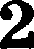 Крюерии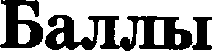 6)  экзаменуемый  понимает  суть вопроса,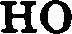 не даёт на него прямого ответа;и (или) искажает авторскую позицию (при анвлизе стихотво- рений искажает авторский замысел);и (или) ограничивается изложением своей точки зрения; и (или) не все тезисы аргументирует;и (или) ошпсти подменяет анализ пересказом текста; и (или) допуокает 1—2 фактические ошибки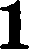 в) экзаменуемый не справляется с зцданием:не даёт ответа на вопрос;и (или) подменяет анализ перееказом текста;и (или) допуокает  Флее  2-х  фактичепких ошиФк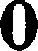 3.  Следовавне  пормам речиа) допущено не более 2-х  речевых ошибок;6) допущено более 2-х речевых ошибок0Критерии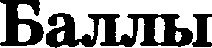 1.  Глубива  раскрьпия  темьт сочинения  и  убедительвость суж-девнйа)  экзаменуемый   раскрывает   тему   сочинения,   опираясь  на ав-ТОЈЗСК   Ю  ПОЛИЦИЮ  (ПЈЗИ  8Н8ЛИП£І  СТИХОТВОЈЗ£ІНИЙ	ИТЬІВ&Я  Б-ВТОЈЗ-ский   замысел),    при   необходимости    формулирует    евою точку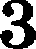 Критерии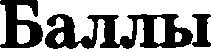 зрения;убедительно обооновывает евои тезиеы; фактичеокие ошибки и неточнооти отсутствуют6) экзаменуемый раекрывает тему сочинения, опираясь на ав- торскую позицию (при анализе стихотворений учитывая автор- екий замысел), при необходимости формулирует евою точку зрения,не все тезиеы убедительно обооновывает;и (или) допускает  1—2 фактичеекие ошибки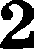 в) окзаменуемый раокрывает тему оочинения поверхностно или однооторонне, не опираясь на авторскую позицию (аиализируя стихотворение  без учёта  авторокого замыола);и (или) не обосновывает  свои тезиеы;и (или) допускает  3—4 фактические ошибки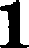 г) окзаменуемый  не  раокрывает  тему еочинения; и (или)  допускает  более  4-х фактичеоких ошибок02.  Уровевъ  впадевия  теоретико-лшературвъzмн повятиямиа) экзаменуемый использует теоретико-литературные  понятия для  анализа  произведения;   ошибки  и  неточнооти   в иепользо-вании  понятий отсутствуют6) экзаменуемый включает в текет оочинения теоретико—лите- ратурные понятия,ноне использует их для анализа произведения,и / или допускает  не более 2-х ошибок в их употреблениив) экзаменуемый не использует теоретико-литературные поня- тия;или допускает  более 2-х ошибок  в их употрФлении03.  Обосвоваввостт• иривзечевия  техста лроизведевляа) текст раоематриваемого произведения привлекаетея разно- еторонне и обоснованно (цитаты о комментариями к ним, пере- оказ фрагментов  текета  с  их оценкой,  ееылки  на  текет  произ-ведения)	 	6) текет привлекаетея, нОне веегда обоснованно (т. е. вне прямой евязи е выдвинутым тезиоом)в) текет  не  привлекается,  оуждения  текстом  не обосновывают-0Крюерии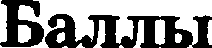 4. Композиіщоввая цельиостъ и погхчвостъ ишожевхяа)  сочинение  харакТеризуеТея  кОМНОЗиционной  цельнОСТЬlО,ЧПCTИ ВЬІСКПЗЬІВВНия логичеехи СВlІЗанъІ,  М£•ІСЈІь  последоВаТель- но разВИВаетея, неТ необосНОВВНныХ НОВТОЈЗОВ и нарушений ло- гической последоВаТельнОСТИ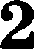 6)   В  СОчинении   RCTь  Наруюепия   хомпозициопной цельнОСТИ•ЧІІСТИ ВЬІСКВЗьІВВНия ‹ог и ч есх іl СВlІЗаны между еФой,НОмысль пОВТоряеТея;и   (или)   НСТь  нарушения    В  последоВательтlосТll   іізложения  (Втом  числе  Внутри  емыелОВЬІх частей ВътСКВзЬІВllНитт);и (или) есть оютупления  оТ Темы сочинения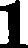 В)  В  СОчинении   не   прослежиВаеТея  композиционнОРО 3І1МЬІСЈІ:1;и  (или)  допущены  грубые  нарушения  В  поеледоВаТельнОСТИ ИЗ-ложения;и (или)  неТ оВlІзи  между  чаетямИ И BH	ЈЗи чаеТей05. Спедовавхе вормам pe•ixа)  допущено  не Флее  2-х  речевых ошиФк36) допущены  3 речеВые ошибкиВ) допущенът 4 речеВые ошибхиr)   количееТВО   допущенных   речеВътх  ошиФх   еущеетВенно за-Трудняет  повиМание  смысла  ВъіехазЬІВ&Ния (допущено  5  и 6o-лее  речевых ошиФх)0Максимальвъіє бапл12Критерий оценивавия работыhоммевтарийКоличество баллов1.  Рлуби££а и самостоятею•воетъ повимавия прФлемв, предлокеввойв вопросе1.  Рлуби££а и самостоятею•воетъ повимавия прФлемв, предлокеввойв вопросе1.  Рлуби££а и самостоятею•воетъ повимавия прФлемв, предлокеввойв вопросеЭкзаменуемый	даётАвтор   работы  обнаруживает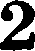 прямой евязный ответ напонимание	проблемы,	пред-вопрос,   опираясь   на ав-ложенной в  вопросе, опирает-торскую	позицию	(прися  в своём  толковании  на no-анализе	етихотворенийзицию	гтора;	унхтноучитывая   авторский  за-использует	термин	(‹•ми-мысел),  при необходимо-раш›),	характеризуюідийсти	формулирует	пвоюособенности  худошественноготочку	зрения,	аргумен-взгляда на нира Гоголя; под-тирует евои тезиеы,  под-тверждает свои нысли цита-тверждает	свои	мыелитанитекстом,	не	подменяяанализ	перееказом	тек-фактические	ошибки   инеточногти отгутгтвуют2.  Следовавие  вормам речи2.  Следовавие  вормам речи2.  Следовавие  вормам речиДопустимо  не более двухречевых ошибокРечевых  ошибок нет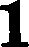 Bceao баяпов 4 [юп 4)Bceao баяпов 4 [юп 4)Bceao баяпов 4 [юп 4)Ирніерий оцеанвавня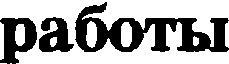 КоммевтарийЙОЮFЧЯСТВО (ÏiIJIJIOB1. Умевне сопоетавлять художествевваіе произведевня1. Умевне сопоетавлять художествевваіе произведевня1. Умевне сопоетавлять художествевваіе произведевняПкааяенуемый еравнивает текеты по укааанному в за- двнии нвлрввлевию анали- зв, е стоишь cp ни- телъхую харвктеристикуПкзаменуемый находит важнейшие     основания для сопоставлевия: тewa поз+а и поззии, +- веннаЯ природа таланта; соблю ае+ся конпозиция срввнительной хврвктери-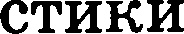 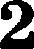 2. Рлубнва  при:водимых  суждевий и уФднтелъвость аргушевтов2. Рлубнва  при:водимых  суждевий и уФднтелъвость аргушевтов2. Рлубнва  при:водимых  суждевий и уФднтелъвость аргушевтовЭкзтяенуеwый даёт прянойЭкзытенуеwый	двёт кон-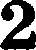 овязный	ответ	на	вопрос,кретный  ответ  на вопрос;опираясь   на   авторскую  по-все   тезисв  подтверждаетзицию   (при   авализе  стихо-текстом;	фактичеекихTBO eHИЙ	ИТМВ8А	RBTO -OIUИ	ICH€Tский	замысел),	принеФходимости формулируетсвою	точку	зрения,	apry-ментирует  свои  тезиев, под-тверждает   овои  мволи тек-стом,	не   подменяя	анализпересказом  текста; фактиче-ские   ошибки   и  неточности3. Саедовавне вормам ре•ві3. Саедовавне вормам ре•ві3. Саедовавне вормам ре•віДопуетимо не более двух pe- чевых  оюиФкРечевых ошибок в текете нет	 	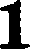 Феао бвллоа  5 (иа 5)Феао бвллоа  5 (иа 5)Феао бвллоа  5 (иа 5)Чріггерий  оцевивавняработаіhоммевтарий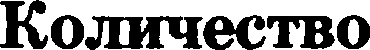 баллоа1.  Рлубива  раскрьггия  темы со•вівевия и убедителъвость суждевнй1.  Рлубива  раскрьггия  темы со•вівевия и убедителъвость суждевнй1.  Рлубива  раскрьггия  темы со•вівевия и убедителъвость суждевнйШзаменуемый	раекрьтаетАвтор работы обнаружива-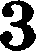 тему сочинения,  оівіраяеь нает	понимание	проблемы,автпрскую позицию (при ана-предложенной	в   вопросе,лизе  стихотвощний учитываяпричём	оформляет	свойавторский  замысел),  при не-вывод  как   итог  наблюде-Критерий  оцевнвавня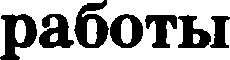 Комметггарий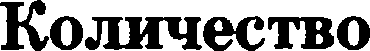 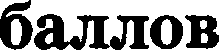 Фходимщти формушрует свою точку зрения; убеди- тельно обосновьшает свои те- зиеы; фактические ошибки и неточности  отеутсшуютния над текстом и его ана- лиза; исходит из общего идейного содержавия про- изведения, из результата сопоотавления героев2.  Уровевъ владевия теоретико-литературвьгмн повятиями2.  Уровевъ владевия теоретико-литературвьгмн повятиями2.  Уровевъ владевия теоретико-литературвьгмн повятиямиПкзаменуеммй использует теоретико-литературные по- нятия для анализа произве- дения; ошибки  и  неточности в использовании понятий отсутствуютАвтор использует необходи- мьІе термииы, демонстрируя понимание специфики дра- матическоЮ  произведеиия:«"общественная" комедия е еоциальньтм  конфликтом»,«сФирательньгй	Фразг,‹,      мон ог*,‹ргвяаг соцніиъно:ю кон- фликта», «внесценичшше переонажиt  и др.23. Обосвоваввость привлечевия текста произведевия3. Обосвоваввость привлечевия текста произведевия3. Обосвоваввость привлечевия текста произведевияТекст рассwаіриваемого пpo- иВве/е я и ека я pa&- нтторонне и с[kюнованно (щітаты с комментариями к ним, пересказ фрагментов текета с их оценкой,  сеылки на текст произведения)Автор сочинении уместно использует цитаты, ком- нентируг их, прибегает к выборочному   пересказу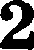 4. Коюіозніщоіиіая целъяость и логичвость ипложеівія4. Коюіозніщоіиіая целъяость и логичвость ипложеівія4. Коюіозніщоіиіая целъяость и логичвость ипложеівія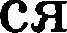 етью, чаоти выоказывания логичееки связаны, мысль поеледовательно развивает- ея, нет неоФснованных no- второв и нарушений логиче- окой пооледовательноотиКомпозиционнвх и логи- чеоких нарушений в тек- ете нет. Отмечаетея нали- чие обоонованного вету- пления  и заключения$5.  Следовавие  вормам речи5.  Следовавие  вормам речи5.  Следовавие  вормам речиДопущена I речевая  ошиб- каГрубых речевых ошибок текете нетЧоксимваънвй  бола /Ѕ  (аа 12)Чоксимваънвй  бола /Ѕ  (аа 12)Чоксимваънвй  бола /Ѕ  (аа 12)